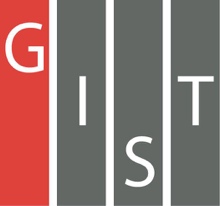 Gwangju Institute of Science and TechnologyOfficial Press Release (https://www.gist.ac.kr/)	Section of	Mi-Yeon Kim	Nayeong Lee	Public Affairs	Section Chief	Senior Administrator		(+82) 62-715-2020	(+82) 62-715-2024	Contact Person	Chang-sung Kang, Administrator	for this Article	GIST Business Incubator		(+82) 62-715-2594	Release Date	2019.05.02GIST hosts AI&IoT Hackathon competition□	GIST (President Kiseon Kim) will host the public AI&IoT Hackathon * competition for the promotion of the 4th Industrial Revolution on May 3rd and 4th. This event will be held at GIST Creative Space G and is co-organized by GIST Business Incubator, Open Lab Co., Ltd., and Gwangju University.* AI&IoT Hackathon: In the era of the 4th Industrial Revolution, this competition allows GIST to develop prototypes for ideas using AI and IoT technology** Creative Space G: A business space where local university students and citizens, including GIST members, can freely enjoy (educational seminars, prototype production, and 3D printing)∘	This competition for an "Artificial Intelligence-based Industrial Convergence Construction Projec" twas organized in January by GIST, Gwangju Metropolitan City, and the National IT Industry Promotion Agency (NIPA) to pave the way for the development of artificial intelligence technologies in the automotive, energy, and healthcare sectors, as well as to find and nurture startups.□	This event will provide an opportunity for GIST students as well as ordinary people in Gwangju to create prototypes using digital production technologies at GIST Creative Space G by exploring creative business idea through artificial intelligence, creativity, and networking.□	As a result of the nationwide promotion of this year's AI&IoT Hackathon, a total of 15 teams applied for the competition, including three teams from the Seoul metropolitan area, six teams from the Jeolla region, one team from the Chungcheong region, four teams from the Gyeongsang region, and one team from the Gangwon region.∘	The selected teams on April 26 participated in a pre-competition safety evaluation of the machinery, such as 3D printing and laser cutting.□	This event will be held using the hackathon method, and the winning team's idea will be supported. A total of 1.5 million won in prize money will be awarded, along with awards from the GIST Business Incubator.□	GIST Business Incubator Director Sung-geun Ki said, "This competition will be an opportunity to create innovative start-up ideas and verify ideas through prototypes. GIST will take the lead in finding and supporting excellent entrepreneurial team through the planning and operation of ourdistinctive entrepreneurship program to lead the 4th Industrial Revolution."	⌘